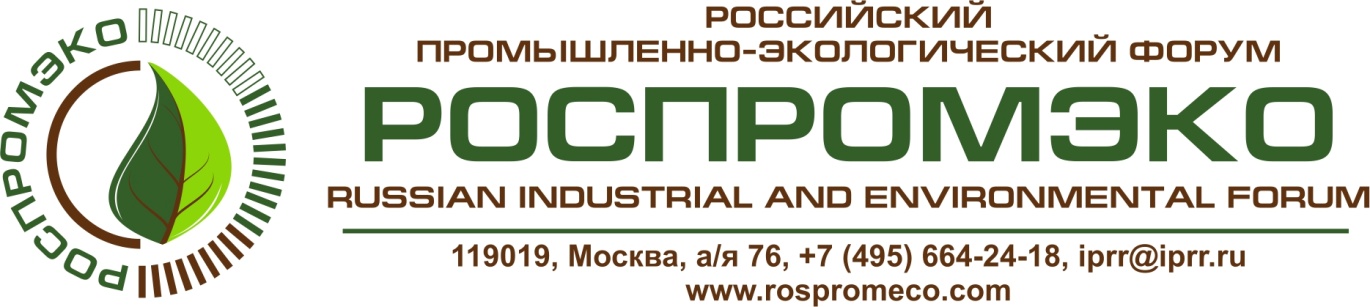 УВАЖАЕМЫЕ УЧАСТНИКИ!Организационный комитетблагодарит Вас за решение принять участие в мероприятияхIII Российского промышленно-экологического форума «РосПромЭко-2017»!МЕСТО ПРОВЕДЕНИЯ ФОРУМАКомплекс административных зданий Правительства МосквыМосква, Новый Арбат, 36/9Ближайшие станции метро: «Краснопресненская», «Смоленская»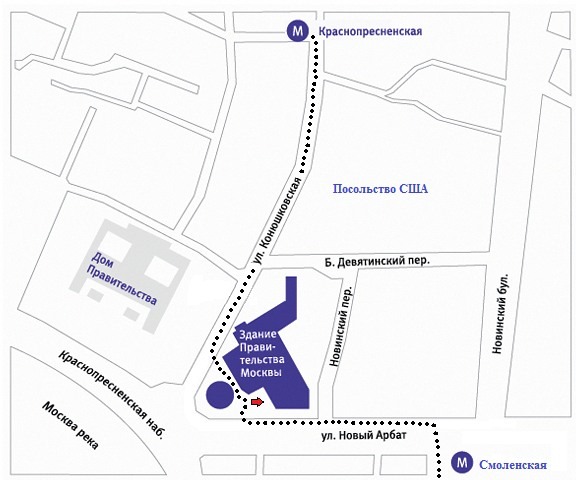 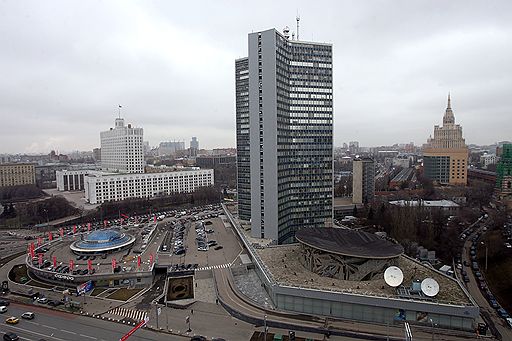 ПроектПРОГРАММА IV Российского промышленно-экологического форума «РосПромЭко-2017»Комплекс административных зданий Правительства МосквыМосква, ул. Новый Арбат, д.36/9Более подробную информацию можно получить на сайте www.rospromeco.ru06 апреля 2017 года06 апреля 2017 года06 апреля 2017 года09.00-18.0009.00-18.00Прибытие и регистрация участников10.00-12.3010.00-12.30Пленарное заседание: «Устойчивое развитие регионов России»Место проведения: Зал Пленарного заседания14.00-17.0014.00-17.00Круглый стол: «Реализация специальных региональных программ и территориальных схем обращения с отходами»Участники мероприятия обсудят: Повышение эффективности государственного регулирования в области обращения с отходами.Создание условий для привлечения инвестиций в сферу обращения с коммунальными отходами.Формирование новых экономических инструментов для вовлечения отходов в хозяйственный оборот.Опыт разработки специальных региональных программ и территориальных схем обращения с отходами.Деятельность региональных операторов по созданию замкнутых циклов обращения с твердыми коммунальными отходами и обеспечение контроля за потоками отходов.Экологическую ответственность производителя.Порядок создания, эксплуатации и модернизации единой государственной информационной системы учета отходов от использования товаров.По итогам «круглого стола» будет подготовлена резолюция, содержащая рекомендации российским органам власти в части совершенствования нормативно-правовой базы в сфере разработки и реализации региональных программ в области обращения с отходами.Место проведения: Конференц-зал сектора «C»07 апреля 2017 года07 апреля 2017 года07 апреля 2017 года10.00-13.00Круглый стол «Социально-экологическая ответственность бизнеса в целях снижения рисков загрязнения окружающей среды и предотвращения утраты биологического разнообразия» В последние десятилетия наблюдаются изменения климата,  ухудшение качества атмосферного воздуха, катастрофическая деградация экологических систем, безвозвратная потеря целого ряда биологических видов, истощение водных и минеральных ресурсов, что, как следствие, приводит к ухудшению качества жизни людей. Преодоление сложившихся негативных тенденций тесно связано с применением механизмов социально-экологической ответственности бизнеса, проведением экологической модернизации экономики и наличием  действенных экономических инструментов, позволяющих предупреждать и ликвидировать вред, нанесенный окружающей среде и биоразнообразию в результате хозяйственной деятельности. К таким инструментам относятся: введение экономических стимулов для предприятий, внедряющих наилучшие доступные технологии, страхование экологической ответственности (которое может создать финансовую основу для экологической модернизации российской экономики), экологический аудит и др. В дополнение к принципам «загрязнитель платит» и «предупредить загрязнение» также следует рассматривать соблюдение добровольных экологических стандартов и добровольной экологической отчетности, что служит одной из основ реализации социально-экологической ответственности бизнеса.В рамках круглого стола российские и зарубежные эксперты обсудят актуальные вопросы стимулирования компаний и организаций к решению экологических проблем с помощью природоохранного законодательства и других механизмов, а также вопросы стратегии снижения рисков загрязнения окружающей среды и утраты биологического разнообразия, актуальные вопросы предупреждения и сокращения выбросов в атмосферу от стационарных и передвижных источников, проблемы развития экологического страхования и экологического аудита в Российской Федерации.Место проведения: Конференц-зал сектора «А»Круглый стол «Социально-экологическая ответственность бизнеса в целях снижения рисков загрязнения окружающей среды и предотвращения утраты биологического разнообразия» В последние десятилетия наблюдаются изменения климата,  ухудшение качества атмосферного воздуха, катастрофическая деградация экологических систем, безвозвратная потеря целого ряда биологических видов, истощение водных и минеральных ресурсов, что, как следствие, приводит к ухудшению качества жизни людей. Преодоление сложившихся негативных тенденций тесно связано с применением механизмов социально-экологической ответственности бизнеса, проведением экологической модернизации экономики и наличием  действенных экономических инструментов, позволяющих предупреждать и ликвидировать вред, нанесенный окружающей среде и биоразнообразию в результате хозяйственной деятельности. К таким инструментам относятся: введение экономических стимулов для предприятий, внедряющих наилучшие доступные технологии, страхование экологической ответственности (которое может создать финансовую основу для экологической модернизации российской экономики), экологический аудит и др. В дополнение к принципам «загрязнитель платит» и «предупредить загрязнение» также следует рассматривать соблюдение добровольных экологических стандартов и добровольной экологической отчетности, что служит одной из основ реализации социально-экологической ответственности бизнеса.В рамках круглого стола российские и зарубежные эксперты обсудят актуальные вопросы стимулирования компаний и организаций к решению экологических проблем с помощью природоохранного законодательства и других механизмов, а также вопросы стратегии снижения рисков загрязнения окружающей среды и утраты биологического разнообразия, актуальные вопросы предупреждения и сокращения выбросов в атмосферу от стационарных и передвижных источников, проблемы развития экологического страхования и экологического аудита в Российской Федерации.Место проведения: Конференц-зал сектора «А»13.00-14.00Перерыв в работе ФорумаПерерыв в работе Форума14.00-17.00Круглый стол «Переработка и обезвреживание промышленных отходов: проблемы и решения»Участники мероприятия обсудят: Повышение эффективности государственного регулирования деятельности по утилизации промышленных отходов.Вопросы охраны окружающей среды в условиях развития нефтегазодобычи.Проблемы и решения вопросов по сохранению почвенного покрова и природного ландшафта в местах нефтегазодобычи с применением инновационных материалов.Формирование индустрии переработки и использования побочной продукции угольной энергетики.Перспективы использования технологий утилизации золошлаковых отходов.Место проведения: Конференц-зал сектора «А»Круглый стол «Переработка и обезвреживание промышленных отходов: проблемы и решения»Участники мероприятия обсудят: Повышение эффективности государственного регулирования деятельности по утилизации промышленных отходов.Вопросы охраны окружающей среды в условиях развития нефтегазодобычи.Проблемы и решения вопросов по сохранению почвенного покрова и природного ландшафта в местах нефтегазодобычи с применением инновационных материалов.Формирование индустрии переработки и использования побочной продукции угольной энергетики.Перспективы использования технологий утилизации золошлаковых отходов.Место проведения: Конференц-зал сектора «А»17.00-18.00Итоговое заседание Оргкомитета ФорумаИтоговое заседание Оргкомитета Форума